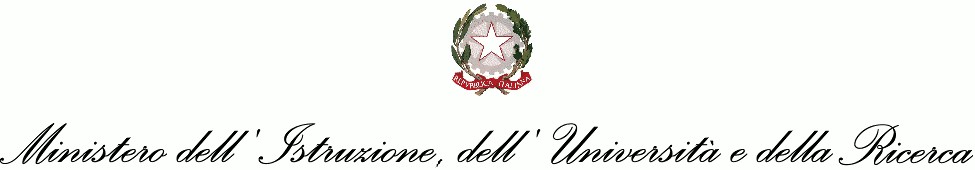 DICHIARAZIONIIn relazione alla forma di previdenza complementare riservata al personale del comparto scuola, istituita con accordo tra l’ARAN e le organizzazioni sindacali della scuola del 14 marzo 2001, ...l... sottoscritt... dichiara:_ di essere già iscritto al Fondo Scuola Espero _ ha optato per il riscatto della posizione maturata_ di non essere iscritto al Fondo Scuola EsperoData      /    / 		Firma  	Si rammenta che non è iscritto al fondo chi abbia chiesto il riscatto della posizione maturata alla scadenza del precedente contratto....l... sottoscritt... dichiara:_ di non trovarsi in nessuna delle situazioni di incompatibilità richiamate dall'art. 508 del D.L.vo n. 297/1994 o dall'art. 53 del D.L.vo n. 165/2001ovvero_ di trovarsi in una delle suddette situazioni di incompatibilità e di optare per il nuovo rapporto di lavoroData      /    / 		Firma  	...l... sottoscritt..., ai sensi del Decreto Legislativo n. 196 del 30/06/2003, autorizza l’Amministrazione scolastica ad utilizzare i dati personali dichiarati solo per fini istituzionali e necessari per la gestione giuridica ed economica del rapporto di lavoro.Data      /    / 		Firma  	 